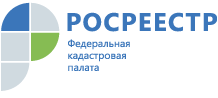 ПРЕСС-РЕЛИЗКадастровая палата приняла участие в совещании по вопросам в сфере земельных отношений17 октября 2018 года руководство Кадастровой палаты по Владимирской области приняло участие в совещании с органами местного самоуправления области по вопросам в сфере земельных отношений, организованном Департаментом имущественных и земельных отношений администрации Владимирской области.Одной из основных тем для обсуждения стали вопросы, возникающие при реализации на территории Владимирской области федерального закона № 340-ФЗ, который внес изменения в Градостроительный кодекс Российской Федерации и ввёл уведомительный порядок в строительстве и реконструкции садовых и индивидуальных жилых домов.Если ранее для начала строительства индивидуального жилого дома на принадлежащем гражданину земельном участке необходимо было получить разрешение на строительство, то теперь собственник земельного участка просто уведомляет органы местного самоуправления о начале и окончании строительства. Администрация обязана проверить документы и ответить соответствует ли новый дом нормативам. Если построенный дом соответствует требованиям, то орган местного самоуправления должен сам подать документы в Росреестр для осуществления кадастрового учета и государственной регистрации прав.Также на совещании обсуждались вопросы взаимодействия органов исполнительной власти и Кадастровой палаты, в том числе посредством системы межведомственного электронного взаимодействия (СМЭВ).Участники встречи, в числе которых - представители Управления Росреестра по Владимирской области, органаны местного самоуправления и ГБУ «Многофункциональный центр предоставления государственных и муниципальных услуг Владимирской области», договорились продолжить активное взаимодействие для повышения качества услуг при оформлении недвижимости и снижения количества приостановлений и отказов при проведении учетно-регистрационных процедур.